Рекомендации психолога родителямНЕ запугивайте, не угрожайте ребенку – полученное таким способом послушание подрывает веру ребенка в себя и вашу любовь!НЕ прибегайте к насилию – насилие всегда воспроизводится.НЕ провоцируйте, не шантажируйте, не подкупайте ребенка – вы даете ему тем самым наглядный урок манипулирования людьми и чувствами.НЕ оценивайте, не сравнивайте ребенка с другими – принимайте ребенка таким , какой он есть.НЕ сдерживайте своих чувств – старайтесь действовать по принципу «здесь и теперь»: чувства, выраженные с опозданием или авансом, редко оказываются подлинными.НЕ замалчивайте проблемы и конфликты – высказывайтесь сами и непременно выслушивайте детей.НЕ приносите жертв – ребенку не может быть хорошо, если вам плохо.НЕ отвергайте ребенка, как бы тяжело он не провинился.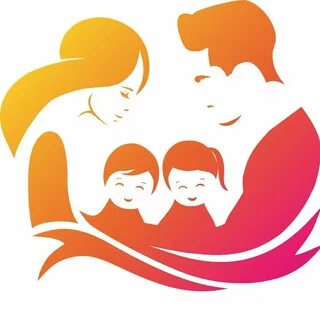 Рекомендации педагогам по работе с детьми с особыми образовательными потребностямиИспользование приемов активизации и развития внимания.Развитие иконической, кратковременной и долговременной памяти.Развитие речи через тематические беседы, обсуждение рассказов, сказок, стихов, кино, мультфильмов.Развитие воображения посредством составления небольших рассказов, сказок,  небылиц.Развитие словесно – логического, наглядно – образного, ассоциативного мышления.Использование приемов многократного повторения учебного материала.Использование частой смены деятельности, при проведении учебных занятий.Использование частых релаксационных пауз, во время проведения учебных занятий.При проведение учебных занятий  использовать  большое  количество наглядности. Расширять представления об окружающем мире, о предметах и явлениях живой и неживой природы. Развивать познавательные мотивы учебной деятельности. Учитывать индивидуальный период врабатывания в задание (деятельность) ребенка. Не предлагать для выполнения сразу более одного задания. Задание большое по объему предлагать не целиком, а в виде последовательности отдельных его частей, периодически контролируя выполнение каждой части и внося необходимые коррективы. По возможности применять знаковую систему оценивания.Рекомендации психолога для педагоговИспользование здоровьесберегающих технологий на уроках как способ повышения эффективности учебного процесса:Создание благоприятного психологического климата в процессе обучения, отношений взаимного доверия и уважения между педагогом и учащимися. Создание доброжелательной обстановки способствует формированию желания заниматься, положительные эмоции активизируют познавательную активность, улучшают внимание и работоспособность детей на уроке.Повышению физической и умственной работоспособности способствует динамизация рабочей позы учащихся в процессе занятий. Учащимся рекомендуется менять рабочую позу 2-3 раза за урок.Во время занятий необходим специальный постоянный контроль за дозированием зрительных нагрузок. Чередуйте работу с наглядными материалами на близких от глаз дистанциях (учебник, тетрадь) с рассматривание удаленных в пространстве объектов (доска, стенд, плакат). В процессе занятия выполняйте упражнения зрительной гимнастики.Рекомендации учителя-дефектолога родителям первоклассниковНе будьте слишком требовательны к ребёнку. Не стоит ожидать больших результатов в обучении или творчестве даже от самых одарённых, чтобы не травмировать психику детей ожиданиями и требованиями. Следите, чтобы нагрузка не была для ребенка чрезмерной. Накопившаяся усталость провоцирует упадок здоровья, в т.ч. и психологического.Если вы видите, что у ребёнка есть проблемы, то не бойтесь обращаться за помощью к специалистам: логопеду, психологу и т.д. Потому что лучше вовремя предотвратить и скорректировать нарушение в развитии, чем потом жить с проблемой.Следите за распорядком дня, чтобы ребёнок просыпался и ложился спать в одно и то же время, чтобы он достаточно времени проводил на свежем воздухе, чтобы его сон был спокойным и полноценным.Питание должно быть сбалансированным, не рекомендуются быстрые, сухие перекусы, для здоровья ЖКТ.Если ребёнок устал заниматься, не доделав задание, не настаивайте, дайте ему несколько минут на отдых, а затем вернитесь к выполнению задания. Но всё-таки постепенно приучайте его, чтобы он в течение 15-20 мин мог заниматься одним делом, не отвлекаясь. Если ребёнок отказывается выполнить задание, то попробуйте найти способ, чтобы заинтересовать его, лучше это сделать в игровой форме.Обратите внимание, знает и использует ли ваш ребёнок «волшебные» слова: здравствуйте, до свидания, извините, спасибо и т.п. Если нет, то, возможно, этих слов нет и вашем лексиконе. Известно, что ребёнок копирует поведение, манеру говорить своих родителей. Если вы используете ненормативную лексику, если вы грубы друг с другом, то не удивляйтесь, если  педагоги будут жаловаться, что ваш ребенок материться, дерется и т.д.Чаще хвалите ребёнка. Ласково обнимайте или давайте ему какую-нибудь награду, когда у него что-то получается или когда он очень старается.Больше разговаривайте с ребёнком. Объясняйте всё, что вы делаете. Ребёнок слушает и начинает усваивать язык задолго до того, как заговорит. Используйте подражание. Чтобы научить ребёнка новому действию или навыку, сначала выполните действия сами и пригласите ребёнка повторить его, подражая вам. Превратите это в игру.Речевая азбука для родителейРекомендации  учителя - логопеда Артикуляционная гимнастика - это гимнастика для губ, языка, нижней челюсти. Научите ребёнка перед зеркалом открывать и закрывать рот, поднимать вверх язык, делать его широким и узким, удерживать в правильном положении,Быстрая речь неприемлема в разговоре с ребёнком. Говорите ясно, чётко, называя предметы правильно, используя «взрослые» слова. Не позволяйте ребёнку говорить быстро.Всегда рассказывайте ребёнку о том, что видите. Помните, что если для вас всё окружающее знакомо и привычно, то ребёнка со всем, что нас окружает, нужно познакомить. Объясните ему, что дерево растёт, цветок цветёт, зачем на нём пчела. От вас зависит, будет ли развиваться ваш ребёнок.Главные составляющие красивой речи: правильность, чёткость, внятность, умеренные темп и громкость, богатство словарного запаса и интонационная выразительность. Такой должна быть ваша речь.Дыхательная гимнастика важна в становлении речи. Чтобы выработать воздушную струю, необходимую для произнесения многих звуков, научите ребёнка дуть тонкой струйкой на лёгкие игрушки, шарики, кораблики на воде (щёки раздувать нельзя!).Если ребёнку исполнилось 7-8 лет, он обязательно должен уметь говорить фразами…………………………Жесты дополняют нашу речь. Но если ребёнок вместо речи часто пользуется жестами, не пытайтесь понимать его без слов. Побуждайте ребенка говорить.«Золота серединка» - вот к чему надо стремиться в развитии ребёнка, т. е. к норме. Присмотритесь к ребёнку. Отличается ли он от сверстников? Не перегружайте его информацией не ускоряйте его развитие. Пока ребёнок не овладел родным языком, рано изучать иностранный (не зря в двуязычных семьях очень часто у детей наблюдается общее недоразвитие речи!).Иллюстрации в детских книгах, соответствующие возрасту ребёнка, - прекрасное пособие для развития речи. Рассматривайте с ним иллюстрации, говорите о том что (кто?) изображён на них; пусть ребёнок отвечает на вопросы: где? кто? какой? что делает? какого цвета? какой формы? почему? Ставьте вопросы с предлогами за, под, над и др.Рекомендации для родителей по развитию положительного отношения к школеНе говорите о школе плохо, не критикуйте учителей в присутствии детей. 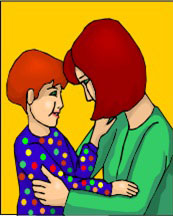 Не спешите обвинять учителя в отсутствии индивидуального подхода, задумайтесь над линией собственного поведения. Пусть ребенок видит, что вы интересуетесь его заданиями, книгами, которые он приносит из школы. Принимайте участие в жизни класса и школы. Ребенку приятно, если его школа станет частью вашей жизни. Учите ребенка выражать мысли письменно: обменивайтесь с ним записками, пишите вместе письма. Воспитывайте детей игровыми средствами. Следите, чтобы ваш ребенок вовремя ложился спать. Обязательно поддерживайте и помогайте своим детям, одобряйте даже за небольшие успехи и достижения, помогайте ему взрослеть, постепенно передавая ответственность за какую-нибудь работу. Не бойтесь лишний раз показать свою любовь к сыну или дочери. Это только укрепит его уверенность в своих силах и возможностях и поможет в различных трудных, жизненных ситуациях. 